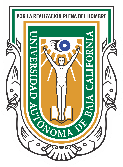 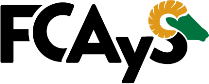 Universidad Autónoma de Baja CaliforniaFacultad de Ciencias Administrativas y SocialesFormato de Tutoría 2024-13er. Semestre Lic. En Ciencias de la Educación            Grupo 723 fin de semanaMatrícula:	 Nombre:Correo institucional:Fecha:	/	/2024-1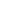  	@uabc.edu.mxCel.	Grupo actual:  	Instrucciones: coloca una “X” en las materias a solicitar al tutor*Solo en caso de no haber aprobado alguna materia en semestres anteriores*Solo en caso de no haber aprobado alguna materia en semestres anteriores PÁGINAS QUE DEBES ATENDER COMO REQUISITO DE REINSCRIPCIÓN:Evaluación Docente: http://ed.uabc.mx/Selección de Carrera y Encuesta de Seguimiento: http://reinscripciones.uabc.mx/REINSCRIPCIONES: Para reinscribirte: http://reinscripciones.uabc.mxPÁGINA PARA PAGOS: Obtención de recibo y periodo de pago: http://pagos.uabc.mx/ClaveMATERIAS OBLIGATORIAS(X)(X)40409FUNDAMENTOS CIENTÍFICOS DE LA INVESTIGACIÓN EDUCATIVA40404FILOSOFÍA DEL PENSAMIENTO EDUCATIVO40405EDUCACIÓN Y SOCIOLOGÍA40406TEORÍAS PSICOPEDAGÓGICAS DEL APRENDIZAJE40407POLÍTICAS EDUCATIVAS40408BASES TEÓRICAS DE LA TECNOLOGÍA EDUCATIVAClaveMATERIAS OPTATIVAS(X)(X)44123EVALUACIÓN EDUCATIVA40438ADMINISTRACIÓN Y PLANEACIÓN ESTRATÉGICAClaveMATERIAS REPROBADAS *OportunidadOportunidad2da3era